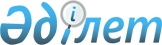 Об утверждении Правил распределения управляющей компанией специальной экономической или индустриальной зоны земельных участков между участниками специальной экономической или индустриальной зоныПриказ Министра индустрии и инфраструктурного развития Республики Казахстан от 15 октября 2019 года № 775. Зарегистрирован в Министерстве юстиции Республики Казахстан 16 октября 2019 года № 19479.
      В соответствии с подпунктом 24) статьи 11 Закона Республики Казахстан от 3 апреля 2019 года "О специальных экономических и индустриальных зонах" ПРИКАЗЫВАЮ:
      1. Утвердить прилагаемые Правила распределения управляющей компанией специальной экономической или индустриальной зоны земельных участков между участниками специальной экономической или индустриальной зоны.
      2. Комитету индустриального развития и промышленной безопасности Министерства индустрии и инфраструктурного развития Республики Казахстан в установленном законодательством порядке обеспечить:
      1) государственную регистрацию настоящего приказа в Министерстве юстиции Республики Казахстан;
      2) размещение настоящего приказа на интернет-ресурсе Министерства индустрии и инфраструктурного развития Республики Казахстан. 
      3. Контроль за исполнением настоящего приказа возложить на курирующего вице-министра индустрии и инфраструктурного развития Республики Казахстан.
      4. Настоящий приказ вводится в действие по истечении десяти календарных дней после дня его первого официального опубликования. Правила распределения управляющей компанией специальной экономической или индустриальной зоны земельных участков между участниками специальной экономической или индустриальной зоны
      Сноска. Правила - в редакции приказа Министра индустрии и инфраструктурного развития РК от 28.04.2023 № 306 (вводится в действие по истечении десяти календарных дней после дня его первого официального опубликования). Глава 1. Общие положения
      1. Настоящие Правила распределения управляющей компанией специальной экономической или индустриальной зоны земельных участков между участниками специальной экономической или индустриальной зоны (далее – Правила) разработаны в соответствии с подпунктом 24) статьи 11 Закона Республики Казахстан "О специальных экономических и индустриальных зонах" и определяют порядок распределения управляющей компанией специальной экономической или индустриальной зоны земельных участков между участниками специальной экономической или индустриальной зоны.
      2. Основные термины и определения, используемые в настоящих Правилах:
      1) управляющая компания специальной экономической зоны – юридическое лицо, создаваемое или определяемое в соответствии с Законом Республики Казахстан "О специальных экономических и индустриальных зонах" (далее - Закон) и Законом Республики Казахстан "Об инновационном кластере "Парк инновационных технологий" для обеспечения функционирования специальной экономической зоны;
      2) участник специальной экономической зоны – юридическое лицо, осуществляющее на территории специальной экономической зоны приоритетные виды деятельности и включенное в единый реестр участников специальных экономических зон; 
      3) договор об осуществлении непрофильной деятельности - договор, заключаемый между лицом, осуществляющим непрофильные виды деятельности или несколькими лицами, осуществляющими непрофильные виды деятельности и управляющей компанией специальной экономической зоны, устанавливающий условия осуществления деятельности на территории специальной экономической, права, обязанности и ответственность сторон;
      4) лицо, осуществляющее непрофильные виды деятельности – лицо, включенное в единый реестр лиц, осуществляющих непрофильные виды деятельности и осуществляющие такую деятельность на территории специальной экономической зоны.
      5) управляющая компания индустриальной зоны – юридическое лицо, создаваемое или определяемое в соответствии с Законом для обеспечения функционирования индустриальной зоны;
      6) участник индустриальной зоны – индивидуальный предприниматель, юридическое лицо, осуществляющие размещение и эксплуатацию объектов предпринимательской деятельности на территории индустриальной зоны в порядке, установленном законодательством Республики Казахстан, с которыми управляющей компанией индустриальной зоны заключен договор об осуществлении деятельности;
      7) проект - комплекс мероприятий, предусматривающих создание современных высокопроизводительных, конкурентоспособных производств и услуг для осуществления приоритетных или непрофильных видов деятельности потенциальным участником, заявителем, участником специальной экономической зоны или лицом, осуществляющим непрофильные виды деятельности, а также для осуществления предпринимательской деятельности потенциальным участником, заявителем или участником индустриальной зоны;
      8) договор об осуществлении деятельности – договор, заключаемый между участником или несколькими участниками специальной экономической или индустриальной зоны и управляющей компанией специальной экономической или индустриальной зоны, устанавливающий условия осуществления деятельности на территории специальной экономической или индустриальной зоны и (или) в их правовом режиме, права, обязанности и ответственность сторон;
      9) непрофильные виды деятельности – виды деятельности, не входящие в перечень приоритетных видов деятельности, относящиеся к отраслям обрабатывающей промышленности, которые связаны с обработкой сырья, материалов, веществ, компонентов для нового продукта; Глава 2. Порядок распределения управляющей компанией специальной экономической или индустриальной зоны земельных участков между участниками специальной экономической или индустриальной зоны
      3. На основании заключенного договора об осуществлении деятельности или договора об осуществлении непрофильной деятельности, управляющая компания специальной экономической или индустриальной зоны обязана зарезервировать часть земельного участка, предусмотренную под реализацию проекта участника специальной экономической или индустриальной зоны, или лица, осуществляющего непрофильный вид деятельности в соответствии с этапами, определенными в них.
      При этом зарезервированные таким образом земельные участки не могут быть переданы иным лицам или иным образом отчуждены управляющей компанией без согласия участника специальной экономической или индустриальной зоны, или лица, осуществляющего непрофильный вид деятельности, с которым заключен указанный договор, за исключением случаев, когда такой участник или лицо не выполнили обязательств по поэтапной реализации проекта.
      4. Площадь резервируемого земельного участка не должна превышать площадь, указанную в технико-экономическом обосновании проекта участника специальной экономической или индустриальной зоны, или лица, осуществляющего непрофильный вид деятельности.
      5. Не допускается выдача земельного участка, не предназначенного для осуществления приоритетных или непрофильных видов деятельности участником специальной экономической зоны или лицом, осуществляющим непрофильный вид деятельности, а также для осуществления предпринимательской деятельности участником индустриальной зоны.
      6. Земельные участки, находящиеся в государственной собственности, на которых создается специальная экономическая или индустриальная зона, передаются на праве вторичного землепользования (субаренды), на основании договоров вторичного землепользования (субаренды) земельными участками, находящимися в государственной собственности, на которых создается специальная экономическая или индустриальная зона.
      7. Земельные участки, находящиеся в частной собственности, на которых создается специальная экономическая или индустриальная зона, передаются на праве временного вторичного пользования (субаренды), на основании договоров временного вторичного пользования (субаренды) земельными участками, находящимися в частной собственности, на которых создается специальная экономическая или индустриальная зона.
					© 2012. РГП на ПХВ «Институт законодательства и правовой информации Республики Казахстан» Министерства юстиции Республики Казахстан
				
      Министр 

Б. Атамкулов
Утверждены
приказом Министра индустрии
и инфраструктурного развития
Республики Казахстан
от 15 октября 2019 года № 775